jOIN OUR NEW COLLEGE MENTORSHIP PROGRAM!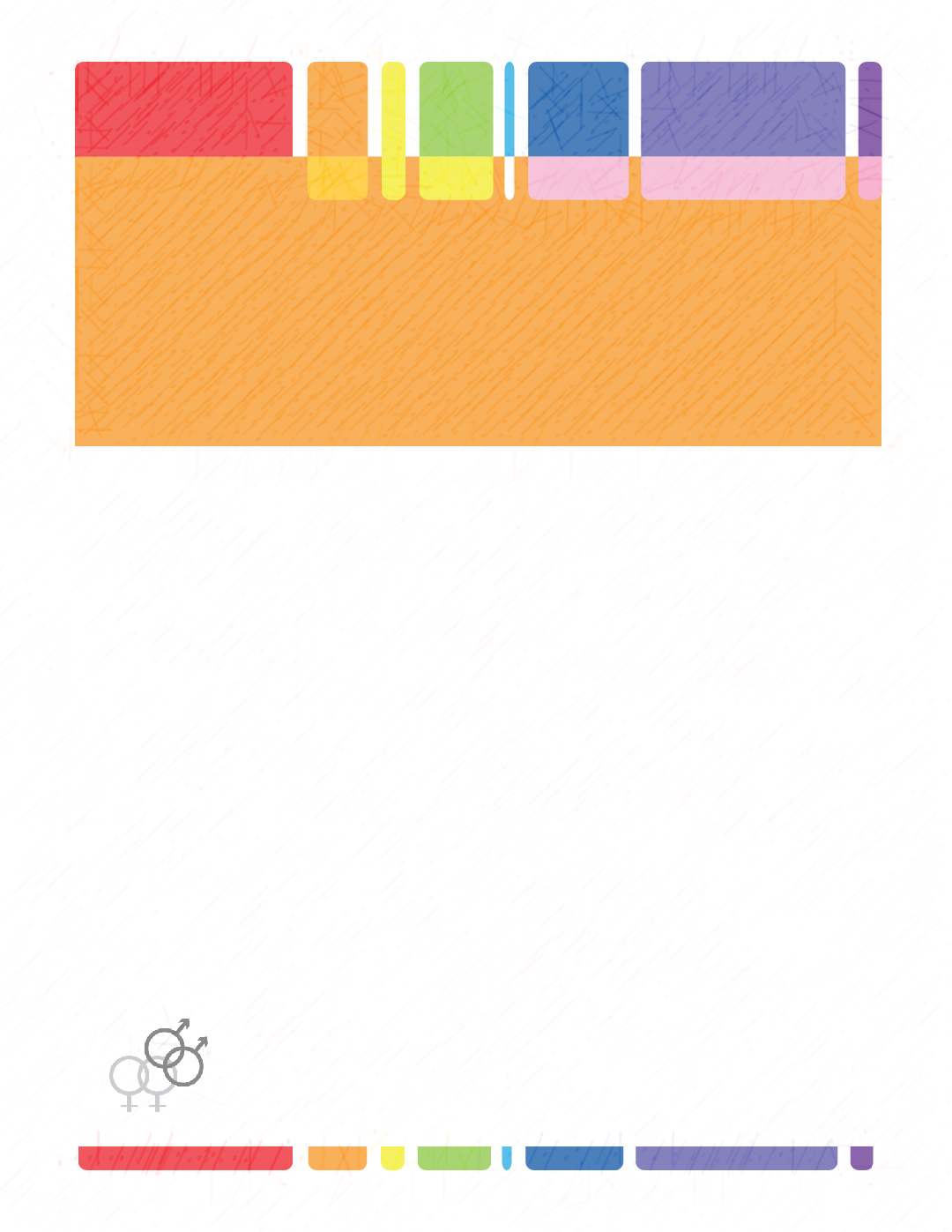  AMStudents from  are starting this program to create friendly and supportive relationships between LGBTQ+ students in the area! If you’re interested in the program but are unable to attend the meeting, please contact us at the information listed below:Contact AT OR 